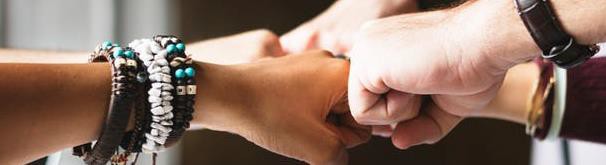 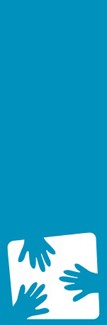 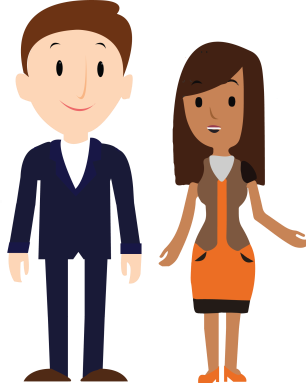 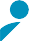 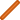 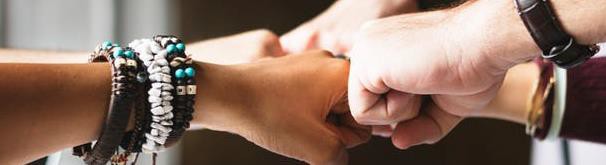 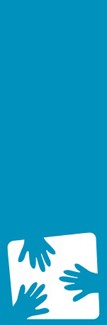 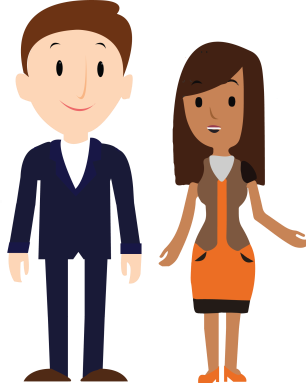 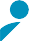 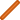 STICHTING SOCIAAL FONDSFLITS FEBRUARI 2023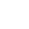 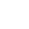 Nederland staat in brand, bijna geen aanvragen bij het Sociaal Fonds, hoe dan?Je kan geen (digitale) krant openslaan of praatprogramma op TV meer aanzetten of het gaat over de lastenverzwaring voor de burgers. Gek genoeg ziet Stichting Sociaal Fonds (SSF) dit niet terug in het aantal aanvragen. Het bestuur van SSF maakt zich ernstig zorgen of SSF wel genoeg vindbaar is. Daarom is het netwerk van vertegenwoordigers uitgebreid en heeft SSF zich aangesloten bij de Nederlandse Schuldhulproute. Door middel van deze Nieuwsflits willen we jullie informeren en meenemen in de actualiteit die SSF bezighoudt.Bestuurszaken: van aansluiting bij de Nederlandse Schuldhulproute tot aan bezuinigingstipsOnze voorzitter Jupp gaf weer een update over bestuurszaken. In zijn bijdrage heeft hij het onder andere over de stagnatie van het aantal aanvragen bij het Sociaal Fonds en de aansluiting van het Fonds bij de Nederlandse Schuldhulproute. Daarnaast heet hij de nieuwe vertegenwoordigers welkom en geeft hij twee waardevolle bezuinigingstips cadeau.In the spotlight: Stichting Sociaal Fonds is per 1 februari 2023 aangesloten bij de Nederlandse SchuldhulprouteGoed nieuws! SSF is per 1 februari aangesloten bij de Nederlandse Schuldhulproute (NSR). NSR biedt een laagdrempelige tool aan om je financiële fitheid te testen én kan jou geheel anoniem hulp bieden. Dus ben jij de grip op je geld kwijt of ben je gewoonweg benieuwd of je je financiën wel goed beheert? Check dit nieuwsbericht voor wat je kan doen.In de media: dit jaar meer financiële ademruimte dan vorig jaar, kabinet wil schuldhulpverleningstraject beperken, hoe het nou precies zit met het IKB-budget, het taboe op hulp vragen en het Tijdelijk Noodfonds EnergieHet Nibud concludeert, na het maken van nieuwe koopkrachtberekeningen, dat veel huishoudens er komend jaar op vooruit gaan ten opzichte van 2022, je leest er hier meer over. Een schuldhulpverleningstraject van drie jaar? De Tweede Kamer vindt dit te lang en wil het terugbrengen naar anderhalf jaar. Weten waarom precies? Dat lees je hier. Wist jij dat je jouw IKB-budget op verschillende manieren kan besteden? Check hier hoe. Verder was in het nieuws dat maar liefst 42% van de Nederlanders vorig jaar geconfronteerd werd met betalingsachterstanden. Hier zijn verschillende redenen voor. Weten welke? Dat lees je hier terug. En gaat een groot deel van je inkomen op aan de energierekening? Dan kan je wellicht terecht bij het Tijdelijk Noodfonds Energie, kijk hier voor meer informatie.Van de vertegenwoordigersHeb jij het interview met Wendy en Michelle gespot in de Katalysator? Je leest het hier terug! Nieuwe vertegenwoordiger Joyce vertelt over haar doel om SSF binnen WNN meer bekendheid te geven. Dit mooie (zelfgemaakte!) gedicht van vertegenwoordiger Carolinewillen we je niet onthouden.Bescherm je inkomen bij arbeidsongeschiktheidAls je arbeidsongeschikt raakt, zakt na twee jaar je inkomen af tot bijstandsniveau. Om dit inkomensrisico af te dekken is er een oplossing; de arbeidsongeschiktheidsverzekering van Loyalis. Hiermee vul je je inkomen langdurig aan als werken niet meer lukt. Heb jij al bewust de keuze gemaakt je inkomen te beschermen? Het kan alsnog. Bezoek deze pagina op onze website voor meer informatie.Deel interessante onderwerpen en blijf op de hoogteHeb jij een interessant onderwerp voor de volgende Nieuwsflits? Laat het ons weten. De Nieuwsflits is van ons allemaal. De volgende Nieuwsflits komt uit in juni. Ken je iemand die geïnteresseerd is in deze Nieuwsflits? Stuur dan gerust door. Aan- of afmeldenvoor deze Nieuwsflits kan ook. We zijn te benaderen via: sociaalfonds@minienw.nl. Ga je met pensioen en wil je de Nieuwsflits blijven ontvangen? Dat kan zeker! Stuur dan even een mailtje waarin je aangeeft wat je privé mailadres is, dan regelen wij de rest.